В России дан старт декларационной кампании. Рекомендации Министерства труда России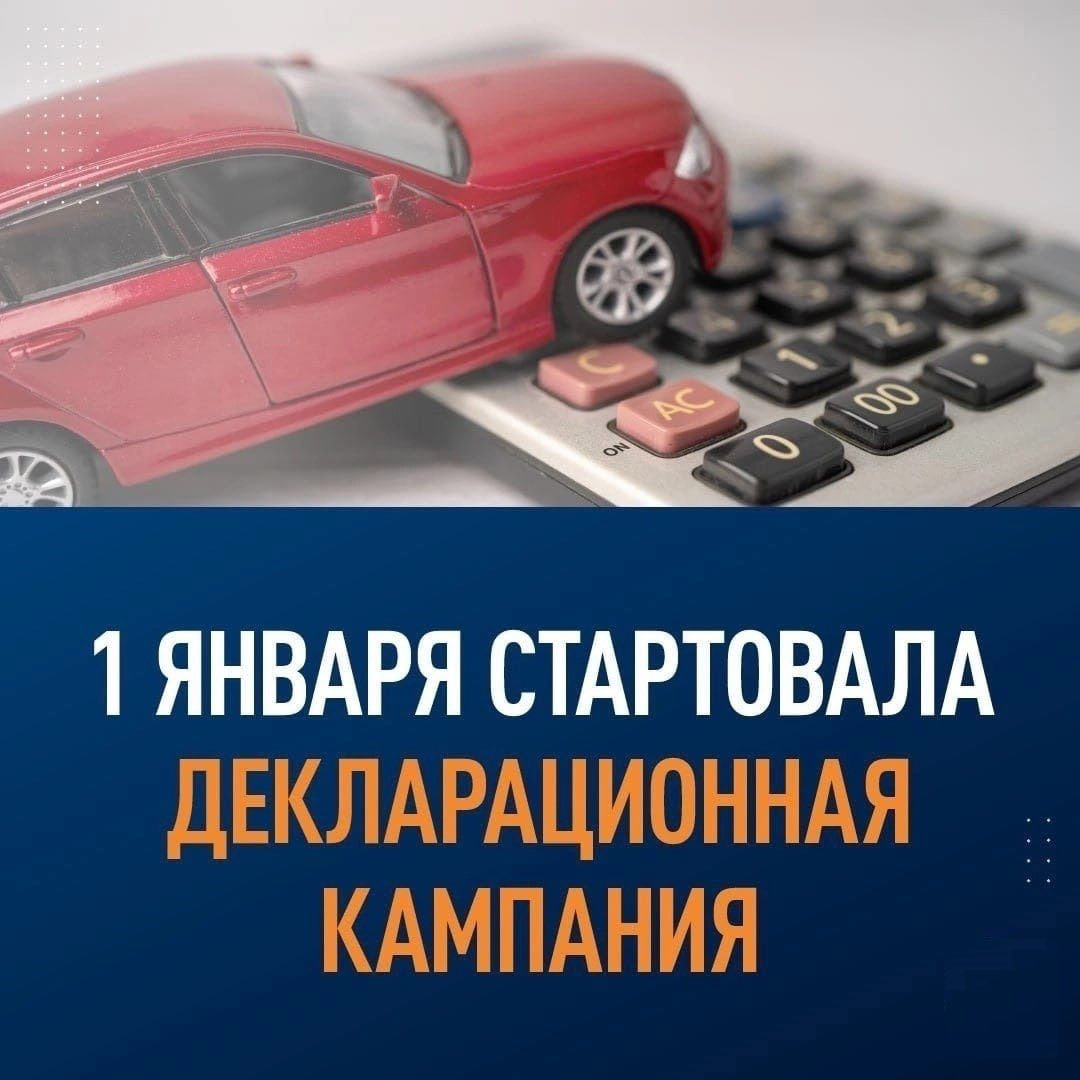 С 1 января 2023 года во всех российских государственных учреждениях и ведомствах стартовала декларационная кампания.Главное управление региональной безопасности Московской области информирует граждан, которые в соответствии со статьей 8 Федерального закона от 25.12.2008 № 273-ФЗ «О противодействии коррупции» обязаны представлять сведения о своих доходах, об имуществе и обязательствах имущественного характера, а также о доходах, об имуществе и обязательствах имущественного характера своих супруги (супруга) и несовершеннолетних детей, о необходимости подать соответствующие сведения до 30 апреля 2023 года.Министерством труда и социальной защиты Российской Федерации в рамках оказания методической помощи в реализации требований федеральных законов, нормативных правовых актов Президента Российской Федерации и Правительства Российской Федерации о противодействии коррупции подготовлены обновленные Методические рекомендации по вопросам представления сведений о доходах, расходах, об имуществе и обязательствах имущественного характера и заполнения соответствующей формы справки для использования в ходе декларационной кампании 2023 года (за отчетный 2022 год).Методические рекомендации актуализированы с учетом практики представления сведений о доходах, расходах, имуществе и обязательствах имущественного характера в 2022 году.В период проведения декларационной кампании необходимо руководствоваться требованиями Указа Президента Российской Федерации от 29.12.2022 № 968 «Об особенностях исполнения обязанностей, соблюдения ограничений и запретов в области противодействия коррупции некоторыми категориями граждан в период проведения специальной военной операции».Главное управление региональной безопасности Московской области рекомендует лицам, представляющим сведения о доходах, расходах, об имуществе и обязательствах имущественного характера, во избежание представления недостоверных или неполных сведений о доходах, использовать сведения, полученные из официальных источников – банков и иных кредитных организаций, налоговых органов, Росреестра.